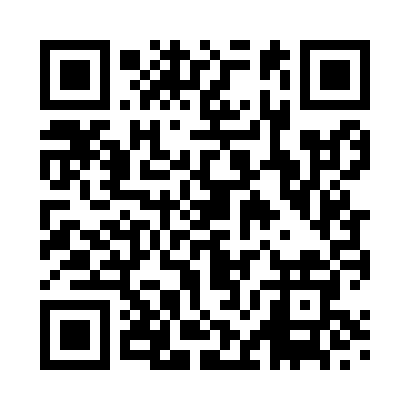 Prayer times for Ardmillan, UKWed 1 May 2024 - Fri 31 May 2024High Latitude Method: Angle Based RulePrayer Calculation Method: Islamic Society of North AmericaAsar Calculation Method: HanafiPrayer times provided by https://www.salahtimes.comDateDayFajrSunriseDhuhrAsrMaghribIsha1Wed3:325:441:206:308:5711:092Thu3:315:411:206:328:5911:093Fri3:305:391:206:339:0111:104Sat3:295:371:196:349:0311:115Sun3:285:351:196:359:0411:126Mon3:275:331:196:369:0611:137Tue3:255:311:196:379:0811:148Wed3:255:291:196:389:1011:159Thu3:245:271:196:399:1211:1610Fri3:235:261:196:409:1311:1611Sat3:225:241:196:419:1511:1712Sun3:215:221:196:429:1711:1813Mon3:205:201:196:439:1911:1914Tue3:195:181:196:449:2011:2015Wed3:185:171:196:459:2211:2116Thu3:175:151:196:469:2411:2217Fri3:165:131:196:479:2611:2318Sat3:165:121:196:489:2711:2319Sun3:155:101:196:499:2911:2420Mon3:145:091:196:509:3111:2521Tue3:135:071:196:519:3211:2622Wed3:135:061:196:529:3411:2723Thu3:125:041:196:539:3511:2824Fri3:125:031:206:549:3711:2825Sat3:115:021:206:559:3811:2926Sun3:105:011:206:569:4011:3027Mon3:104:591:206:569:4111:3128Tue3:094:581:206:579:4311:3129Wed3:094:571:206:589:4411:3230Thu3:084:561:206:599:4511:3331Fri3:084:551:206:599:4611:34